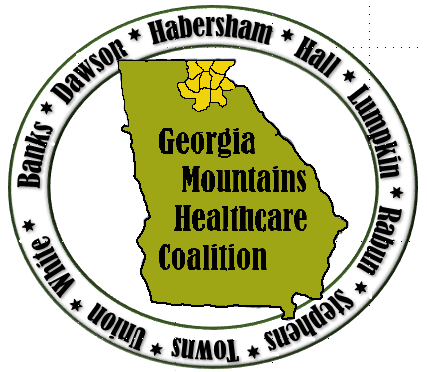 Attendees:   Please see sign in sheet posted to GHA 911and www.garegionb.org for this meetingConvened: 10:00     	Adjourned:	1:20TOPICDISCUSSIONDISCUSSIONFOLLOW-UPWelcome and IntroductionsAll participant introduced themselvesAll participant introduced themselvesExchange contact info with othersCoalition Information/UpdatesMatthew Crumpton, HCCDonna Sue Campbell, HCFGeorgia Mountain Healthcare Coalition WebsiteWebsite is in now live at www.garegionb.orgPlease register – “start here” button, this allows us to maintain a list as required by grantWill have events, documents, sign in sheets, minutes, resources listedWe will be taking many photos to post on websiteRegister then explore siteGeorgia Mountain Healthcare Coalition WebsiteWebsite is in now live at www.garegionb.orgPlease register – “start here” button, this allows us to maintain a list as required by grantWill have events, documents, sign in sheets, minutes, resources listedWe will be taking many photos to post on websiteRegister then explore siteRegister at website, www.garegionb.organd exploreMatthew Crumpton, HCC2019-2020 BudgetPlease see slides from presentation posted to GHA911.org for more informationCompleted projects:March 4-6 – 2nd Tactical Emergency Casualty Care Course - Hall County Sheriffs Training Complex - SUCCESSMarch 11-12 – Trauma Nurse Core Class – Chatuge Regional Hospital - SUCCESSRural Trauma Development Course - DelayedEmergency Nurse Pediatric Care CourseSUCCESSSeptember 24-26 – 3rd Tactical Emergency Casualty Care Course - Hall County Sheriffs Training Complex2019-2020 BudgetPlease see slides from presentation posted to GHA911.org for more informationCompleted projects:March 4-6 – 2nd Tactical Emergency Casualty Care Course - Hall County Sheriffs Training Complex - SUCCESSMarch 11-12 – Trauma Nurse Core Class – Chatuge Regional Hospital - SUCCESSRural Trauma Development Course - DelayedEmergency Nurse Pediatric Care CourseSUCCESSSeptember 24-26 – 3rd Tactical Emergency Casualty Care Course - Hall County Sheriffs Training ComplexExercise UpdatesMatthew CrumptonRegional Active Shooter TTX  March 14Regional Active Shooter FSE May 3Coalition Surge Test Feb 2Communications Drills (2x a year required)Operation Wesley Infectious Disease Tabletop  June 18Regional Active Shooter TTX  March 14Regional Active Shooter FSE May 3Coalition Surge Test Feb 2Communications Drills (2x a year required)Operation Wesley Infectious Disease Tabletop  June 18Sign up using the link listed belowTraining UpdatesMatthew CrumptonMay 31st – Basic Disaster Life Support (3 Slots)June 3-5 – ICS Intermediate Incident Command (FULL)June 6-7 – ICS Advanced Incident Command (2 Slots)Applying Incident Command to Your Healthcare Facility Response – Upon requestMay 31st – Basic Disaster Life Support (3 Slots)June 3-5 – ICS Intermediate Incident Command (FULL)June 6-7 – ICS Advanced Incident Command (2 Slots)Applying Incident Command to Your Healthcare Facility Response – Upon requestThese trainings are scheduled based on feedback from Region B Healthcare coalition members. Please continue to let us know your training needsThere are very few Region B Coalition members in some of these trainings and we want to make sure we offer trainings that members want to attend.Active Shooter/Medical Surge After Action ReportMatthew CrumptonThe following areas were recognized as major strengths of the Coalition during the incident:Most represented facilities and agencies noted having Emergency Operations Plans (EOPs) available and were familiar with the triggers for plan activation and implementation. Most represented facilities have existing Memoranda of Understanding (MOUs) with other agencies, including private corporations, to help procure additional supplies during an event. All participating groups were very cognizant of their specific vulnerabilities at each respective agency. Most facilities have and are familiar with many forms of redundant communications and platforms available for emergencies, as Everbridge and GHA911 WebEOC were widely used across the region Most participating facilities were aware of available community partners and local resources, and report knowledge and utilization of the Regional Communication Coordination Plan and the resources available through the Healthcare coalition. A few participating facilities reported having great coordination with local law enforcement; having provided them with maps, plans, keys, and access to their facility for use during an emergency such as an Active Shooter incidentThe primary identified opportunities for improvement for the Coalition were as follows:The Regional Active Shooter Tabletop exercise brought up questions for most participants regarding possible gaps in their facility’s lockdown procedures, security and levels of access, and back up security measures such as panic buttons. Most participating facilities identified gaps in communication of and education on EOPs and training for staff, specifically on Active Shooter awareness and response activities. Many facilities have not coordinated with local law enforcement and first responders regarding access to and maps of their facility to utilize during an active shooter incident, nor have they trained staff on how to safely receive personnel responding to an active shooter situation in their facility. Some facilities’ plans do not include sound and feasible evacuation plans for use in an active shooter incident that includes a secondary location for incident command and/or safe meeting spot. Some organizations identified Critical Incident Stress Management as an area of improvement during the TTX. The following areas were recognized as major strengths of the Coalition during the incident:Most represented facilities and agencies noted having Emergency Operations Plans (EOPs) available and were familiar with the triggers for plan activation and implementation. Most represented facilities have existing Memoranda of Understanding (MOUs) with other agencies, including private corporations, to help procure additional supplies during an event. All participating groups were very cognizant of their specific vulnerabilities at each respective agency. Most facilities have and are familiar with many forms of redundant communications and platforms available for emergencies, as Everbridge and GHA911 WebEOC were widely used across the region Most participating facilities were aware of available community partners and local resources, and report knowledge and utilization of the Regional Communication Coordination Plan and the resources available through the Healthcare coalition. A few participating facilities reported having great coordination with local law enforcement; having provided them with maps, plans, keys, and access to their facility for use during an emergency such as an Active Shooter incidentThe primary identified opportunities for improvement for the Coalition were as follows:The Regional Active Shooter Tabletop exercise brought up questions for most participants regarding possible gaps in their facility’s lockdown procedures, security and levels of access, and back up security measures such as panic buttons. Most participating facilities identified gaps in communication of and education on EOPs and training for staff, specifically on Active Shooter awareness and response activities. Many facilities have not coordinated with local law enforcement and first responders regarding access to and maps of their facility to utilize during an active shooter incident, nor have they trained staff on how to safely receive personnel responding to an active shooter situation in their facility. Some facilities’ plans do not include sound and feasible evacuation plans for use in an active shooter incident that includes a secondary location for incident command and/or safe meeting spot. Some organizations identified Critical Incident Stress Management as an area of improvement during the TTX. Please see complete After Action Report posted on GHA911.org andwww.garegionb.org/admHealthcare Coalition Response PlanDonna Sue CampbellResponse Plan presented and reviewedSigned by Executive Team presentRequired by grantPosted on GHA911 and www.garegionb.orgResponse Plan presented and reviewedSigned by Executive Team presentRequired by grantPosted on GHA911 and www.garegionb.orgThank you members of the Response Plan team for your helpBioesque DemonstrationAmanda DanielsThis product is being considered for purchase with the Ebola/Infectious Disease fundingThe Coalition will pay for startup equipmentSince this is a one-time grant and not part of annual coalition grant, the facility must assure that their administration is committed to pay for continued suppliesThere is hand held sprayers and backpack sprayersLiquid disinfectant has different sizes and costsMatthew will send out a survey to gather info on who would like this productPlease talk with your leadership and get support to fund this system after start up supplies run outThis product is being considered for purchase with the Ebola/Infectious Disease fundingThe Coalition will pay for startup equipmentSince this is a one-time grant and not part of annual coalition grant, the facility must assure that their administration is committed to pay for continued suppliesThere is hand held sprayers and backpack sprayersLiquid disinfectant has different sizes and costsMatthew will send out a survey to gather info on who would like this productPlease talk with your leadership and get support to fund this system after start up supplies run outBioesque contact:Amanda DanielsAmanda.Daniels@BioesqueSolutions.comCell:    404-916-0055Office: 800-921-4634Please complete survey coming out soon if you want suppliesHealthcare Coalition funding would pay for start-up suppliesPlease talk with your leadership and get support to fund this system after start up supplies run outTraining and Exercise Planning MeetingTraining and exercise needs identified by individuals and facilities were discussed in small groups over lunch. Hotwash:Instructors course for Crisis Intervention and De-escalationCISM for second line staffTransportation HAZMAT Chemical ExerciseTTX for severe weather and fire, specific to facilityEducation on how to run at TTX specific to Home Health and Behavioral HealthTraining and exercise needs identified by individuals and facilities were discussed in small groups over lunch. Hotwash:Instructors course for Crisis Intervention and De-escalationCISM for second line staffTransportation HAZMAT Chemical ExerciseTTX for severe weather and fire, specific to facilityEducation on how to run at TTX specific to Home Health and Behavioral HealthAdriane Feinberg,Georgia Hospital AssociationEbola outbreak in DRCContinue to ask travel questions of all patientsImplement appropriate Isolation and Quarantine measures if symptoms and travel history indicateIf you need further recommendations, contact1-866-PUB HLTHHuman trafficking response and awarenessResources for info and tip lineDignity HealthBlue Campaign (Homeland Security) GHA911 – continue to update your info, especially when staff change or email changesNursing Homes and Hospitals – please continue to update bed counts every WedEbola outbreak in DRCContinue to ask travel questions of all patientsImplement appropriate Isolation and Quarantine measures if symptoms and travel history indicateIf you need further recommendations, contact1-866-PUB HLTHHuman trafficking response and awarenessResources for info and tip lineDignity HealthBlue Campaign (Homeland Security) GHA911 – continue to update your info, especially when staff change or email changesNursing Homes and Hospitals – please continue to update bed counts every WedRemember to ask travel questions to clients and patientsBe prepared to IdentifyIsolateInform – call 866-PUB HLTHhttps://www.dignityhealth.org/hello-humankindness/human-traffickinghttps://www.dhs.gov/blue-campaign Please update bed counts every Wednesday and other times when requestedOpen ForumPublic HealthDonna Sue CampbellRecent SNS Medical Countermeasures reviewPH’s Hep A outbreak response – clinics for high risk groupsInfo resources on GDPH websiteDBHDD RegionalThere is work being done to decrease wait times in ED and jails for patient transfers to BH bedAvita Increasing Autism Services this in June to serve individuals 0-21 y/oCSU is building new facility with increase in beds from 16 to 30. There will be 15 temporary observation bedsNursing HomesKerry Smith, New Horizons Lanier ParkSurvey recently, they were thrilled at Healthcare Coalition involvementAmerican Red Cross – no updatesHospice – no updatesARES- has submitted request for 2 new comms programs: Federal Shares Program“Winlink” for 3 way communicationPublic HealthDonna Sue CampbellRecent SNS Medical Countermeasures reviewPH’s Hep A outbreak response – clinics for high risk groupsInfo resources on GDPH websiteDBHDD RegionalThere is work being done to decrease wait times in ED and jails for patient transfers to BH bedAvita Increasing Autism Services this in June to serve individuals 0-21 y/oCSU is building new facility with increase in beds from 16 to 30. There will be 15 temporary observation bedsNursing HomesKerry Smith, New Horizons Lanier ParkSurvey recently, they were thrilled at Healthcare Coalition involvementAmerican Red Cross – no updatesHospice – no updatesARES- has submitted request for 2 new comms programs: Federal Shares Program“Winlink” for 3 way communicationHep A resources available on https://dph.georgia.gov/hepatitisTools/HandoutsHepatitis A Info sheet for medical facilitiesOperation Wesley handoutGeorgia Crisis and Access Line info cards1-800-715-4225Hep A resources available on https://dph.georgia.gov/hepatitisRegistration link https://training.gema.ga.gov/TRS/broadcastInvite.do?biCofId=32537Hep A resources available on https://dph.georgia.gov/hepatitisRegistration link https://training.gema.ga.gov/TRS/broadcastInvite.do?biCofId=32537Future Meetings and TrainingsFuture Region B Coalition Meeting Dates:June 18 – “Operation Wesley” Infectious Disease Tabletop Exercise, Gainesville Civic CenterAugust 21st – Georgia Mountains Healthcare Coalition Meeting, NGMC Braselton – Education Conference RoomNovember 20th – Georgia Mountains Healthcare Coalition meeting, location to be determined. Hosts welcome!MATF (Mutual Aid Task Force) Meetings:Location: Georgia Public Safety Training Center Bay A; 1000 Indian Springs Drive Forsyth, GAJune 14 (Fri)September 13 (Fri)Dec 12 (Th)Other happenings:Long Term Care Emergency Preparedness Basic and Advanced Courses are in planning stages, complete list will be available soon.Aug 7, 2019 – Basic Couse in AthensFeb 11, 2020- Advanced Course in GainesvilleOperation Wesley – handouts availableRegistration through GEMA Calendar orhttps://training.gema.ga.gov/TRS/broadcastInvite.do?biCofId=32537Complete list or courses and location will be available soon Operation Wesley – handouts availableRegistration through GEMA Calendar orhttps://training.gema.ga.gov/TRS/broadcastInvite.do?biCofId=32537Complete list or courses and location will be available soon Summary of TasksSign up for training if you’re interestedSign up for tabletop exercisePlease take this information back to your coworkers and executivesAdjournThank you for attending!Next meeting: Aug 21, 10:00-1:00Please take information from meeting back and share with your executivesNext meeting: Aug 21, 10:00-1:00Please take information from meeting back and share with your executives